Wb 30/10/23              Literacy                   Numeracy      IDS/OTHER*Active Literacy     Phoneme of the week   oa   oa        o          o-e         ow        oe          toast       both            pole          snow        toes   Click on the link below for  practice games    Spelling the long vowel sound /o/ o-e, oa, ow, oe (spellzone.com)*Grammar CONTRACTIONSA CONTRACTION is a short way to write two words which have been pushed together so hard that some letters pop out! An apostrophe shows where the missing letters should be.is not -> isn’t  has not-> hasn’t  I am -> I’mCan you think of some more CONTRACTIONS?Write them into your ‘Work At Home’ jotter.   *SpellingNessy -   Log in to play and learn (nessy.com)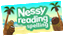 TRICKY WORDS- practise TW on your list. Bring your ‘Work At Home’ jotter to school when you think you are ready for a check-up of your words. *WRITING This week we will be labelling parts of a hedgehog and describing the use/function of each part. Check out the Talk Time homework to help you to discuss the task.*ReadingGROUPS : See reading record card for reading task and due date. Please initial card to show homework has been done.Thank you.Read your Library book, any book from your own bookshelf or click on the link to login to MyOn. https://www.myon.co.uk/login/index.html……………………………………………………………………………………………………………You can check the Book Level of any book using AR Bookfinder: https://www.arbookfind.co.uk/default.aspxDon’t forget to quiz on any book you read using the link belowhttps://global-zone61.renaissance-go.com/welcomeportal/6994660If you don’t have any books at home, try reading magazines, cookbooks, comics or online books.Oxford Owls have a library of free books: https://www.oxfordowl.co.uk/ Free audiobooks for children: https://www.storynory.comNUMERACY      This week we will continue to work on…        Equations - What’s Missing?34+6>?              110-10<?350?35x10          220?4758+10<?             29+40=?+10?-50<200-10       340-40>?+20Can you make up some of your own What’s Missing equations? Ask an adult to try them. Use a pack of playing cards, how many + facts can you do in 1 minute? Use 2, 3 or 4 cards.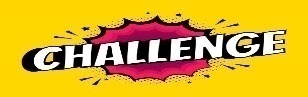 NUMBER of the DAYChoose a 4 digit number and use your strategies              Equations- What’s missing?5+?=159+?=19?+8=1120+5=?Can you make up some of your own What’s Missing equations? Ask an adult to try them.Use a pack of playing cards, how many + facts can you do in 1 minute?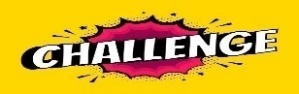 NUMBER of the DAYChoose a 2 digit number and use your strategies. Rock Hunt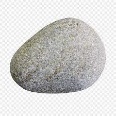 Can you find a smooth rock or large pebble, no larger than your fist.Bring it to school for our art activity. 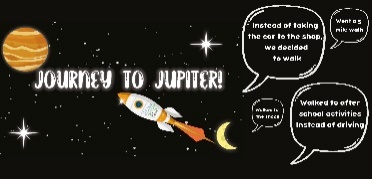 Our Journey To Jupiter has begun…Check out the school app for details.How many miles will you travel?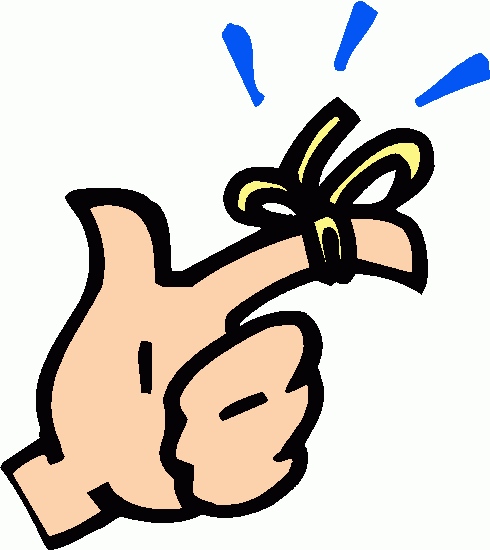            REMEMBERPlease return your completed PLP as soon as possible. 